TEV Eğitim (Yüksek Öğrenim) Bursları                               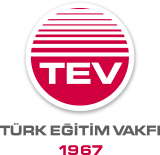 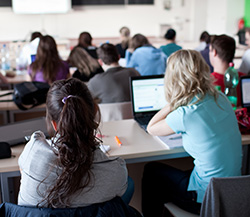 Türk Eğitim Vakfı, Atatürk İlkelerine bağlı, milli duygulara sahip, sağlam karakterli ve güvenilir, başarılı ancak maddi desteğe ihtiyacı olan, üniversite, yüksekokul ve meslek yüksekokulu öğrencilerine yükseköğrenim bursu vermektedir.BAŞVURU KOŞULLARI :T.C. Vatandaşı olmak,Atatürk İlkelerine bağlı olmak,Karakteri ve milli duyguları bakımından sağlam ve güvenilir olmak,Malvarlığı ve gelir durumuna göre maddi desteğe ihtiyacı olmak, Kazanç getiren herhangi bir işte çalışmamak,Başka bir kamu veya özel kurumdan maaş, ücret ve burs almamakYüksek öğrenime yeni kayıt yaptıranlar için: Fakülte veya yüksekokula giriş puan sırasına göre önde olmak,Ara sınıflar için: Genel başarı ortalaması 4 üzerinden en az 2,5 (100 üzerinden not verilen üniversitelerde en az 65) olup bir üst sınıfa geçiş hakkını kazanmış olmak. (Genel not ortalaması uygun olduğu takdirde en fazla 3 başarısız dersi olan öğrencilerin başvurusu kabul edilecektir. Devam edilen öğretim yılındaki alınmayan ders başarısız sayılacaktır.)ADAY OLAMAYACAKLAR:Vakıf üniversitesi öğrencileri,Açık öğretim öğrencileri,Uzaktan öğretim öğrencileri,Ücretli değişim programında bulunanlar,25 yaşından büyükler,Aynı aileden bursu devam eden başka kardeşi olan öğrenci başvuru yapamaz.BAŞVURU :Burslara başvuru tarihi: 1-30 Eylül'dür. TEV Burs Başvuru Formu www.tev.org.tr web adresinden doldurulacaktır, başvuru sürecinin bitmesinin ardından yapılacak olan ön elemeyi geçen öğrencilere sms ile bildirim yapılacak olup Başvuru Formu ve ekinde istenilen evrakları 08-12 Ekim tarihleri arasında yazıcıdan çıktısı alınıp imzalanarak  Fakülte Öğrenci İşlerine  teslim edilecektir.15 Ekim 16 Kasım tarihleri arasında ilan edilecek bir tarihte TEV yetkilileri ve Fakültemiz Burs Komisyonu üyelerinin katılımında mülakat yapılacak ve Burs almaya hak kazanan öğrenciler belirlenecektir.